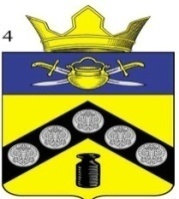 АДМИНИСТРАЦИЯПИМЕНО-ЧЕРНЯНСКОГО СЕЛЬСКОГО ПОСЕЛЕНИЯКОТЕЛЬНИКОВСКОГО МУНИЦИПАЛЬНОГО РАЙОНАВОЛГОГРАДСКОЙ ОБЛАСТИПОСТАНОВЛЕНИЕот «12» февраля 2021 г. № 12О внесении изменений в постановление администрации Пимено-Чернянского сельского поселения Котельниковского муниципального района Волгоградской области от 20.07.2012 № 39 «Об утверждении административного регламента предоставления администрацией Пимено-Чернянского  сельского поселения Котельниковского муниципального района Волгоградской области муниципальной услуги  «Признание граждан малоимущими в целях предоставления им жилых помещений муниципального жилищного фонда по договорам социального найма»В соответствии с Федеральным законом от 27.07.2010 № 210-ФЗ «Об организации представления государственных и муниципальный услуг», Федеральным законом от 06.10.2003 № 131-ФЗ «Об общих принципах организации местного самоуправления в Российской Федерации», постановлением  Администрации Пимено-Чернянского  сельского поселения от 12.03.2012 № 10  «О  разработке и утверждении административных регламентов предоставления муниципальных услуг», Уставом Пимено-Чернянского сельского поселения Котельниковского муниципального района Волгоградской области, Администрация Пимено-Чернянского сельского поселения, постановляетВнести следующие  изменения и дополнения в постановление администрации Пимено-Чернянского сельского поселения от 20.07.2012 г. № 39 «Об утверждении административного регламента предоставления администрацией Пимено-Чернянского  сельского поселения Котельниковского муниципального района Волгоградской области муниципальной услуги  «Признание граждан малоимущими в целях предоставления им жилых помещений муниципального жилищного фонда по договорам социального найма» (далее по тексту – постановление):Пункт 2.6. раздела 2 Административного регламента изложить в новой редакции:«2.6. Исчерпывающий перечень документов, необходимых в соответствии с законодательными или иными нормативными правовыми актами для предоставления муниципальной услуги и услуг, которые являются необходимыми и обязательными для предоставления муниципальной услуги, подлежащих предоставлению заявителем:2.6.1. Заявление о признании граждан малоимущими в целях постановки на учет в качестве нуждающихся в жилом помещении (приложение № 1 к регламенту) с перечнем следующих документов, заявителем подается лично:паспорт гражданина Российской Федерации заявителя, каждого члена его семьи или иные документы, удостоверяющие личность;документы (сведения) о доходах, полученных заявителем, членами его семьи в течение расчетного периода;согласие на проверку сведений, содержащихся в заявлении и прилагаемых к нему документах, подписанное заявителем, членами его семьи;согласие на обработку персональных данных заявителя, всех членов его семьи;документы, подтверждающие полномочия представителя гражданина (в случае подачи заявления и прилагаемых к нему документов представителем).Указанные в абзацах втором настоящего пункта документы представляются в копиях с предъявлением подлинников либо в виде нотариально заверенных копий. Копии документов после проверки их соответствия подлинникам (за исключением нотариально заверенных копий документов) заверяются лицом, принимающим документы.2.6.2. После принятия заявления и прилагаемых к нему документов (далее - документы) гражданину выдается расписка в их принятии.Органы местного самоуправления в течение пяти рабочих дней с даты принятия документов запрашивают в порядке межведомственного информационного взаимодействия следующие сведения (в случае, если заявителем не представлены такие сведения по собственной инициативе):о месте жительства заявителя, членов его семьи;о постановке заявителя, членов его семьи на учет в налоговом органе;подтверждающие регистрацию в системе индивидуального (персонифицированного) учета заявителя, членов его семьи;о государственной регистрации актов гражданского состояния (рождение, заключение (расторжение) брака);сведения об имуществе, подлежащем налогообложению и принадлежащем на праве собственности заявителю, членам его семьи, представляемые по форме, утвержденной главой администрации Волгоградской области2. Постановление вступает в силу со дня его официального обнародования.Глава Пимено-Чернянского сельского поселения 			                                       О.В. Кувшинов 